Evaluatieformulier VECON BUSINESS SCHOOL, bestemd voor het einde van het eerste jaar van certificering als geen intervisie plaatsvindt	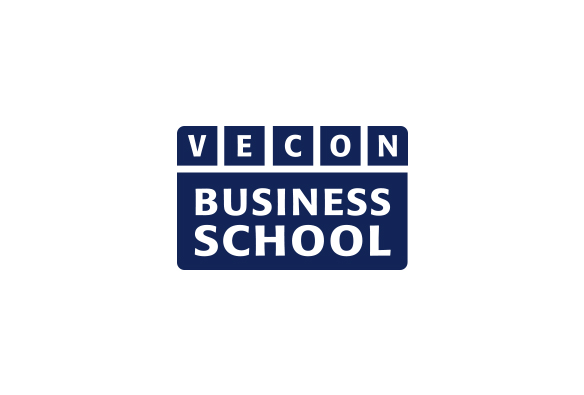 Naam school en vestiging:Schooltype : 	(per schooltype een apart evaluatieformulier invullen)Schooljaar:Onderstaande vragen hebben betrekkingen op de ervaringen van het afgelopen schooljaar. Enerzijds is het de bedoeling te controleren of aan de gestelde eisen is voldaan, anderzijds is het van belang met elkaar na te gaan of de gewenste doelen zijn bereikt.In eerste instantie volgen vragen ter controle. Zijn de geplande modules en/of projecten uitgevoerd? Zijn er aanpassingen wenselijk of noodzakelijk? Enz.OnderbouwBovenbouwOnderstaande vragen betreffen de evaluatie. Zijn de gewenste doelen bereikt? Voldoen de modules en projecten aan de gestelde eisen? Reageren de leerlingen positief op de uitdagingen? OnderbouwBovenbouwAlgemeenLessen:In leerjaar ....... zijn gedurende het gehele jaar ...... lessen economie gegeven aan alle leerlingen.Of:Verplicht project waarin (bedrijfs)economie centraal staat:In leerjaar .......  is onderstaand project uitgevoerd met een studielast van...... uur.Korte omschrijving project:Keuzeonderdelen, vermeld hieronder het leerjaar en de projecten/modules met een korte specificatie (bijv. naam ondernemer die geweest is, soort organisaties waaraan leerlingen een bezoek gebracht hebben, welk lesmateriaal is gebruikt):Wijzigingen. Je kunt hier aangeven welke veranderingen  de school van plan is volgend jaar in de onderbouw door te voeren.Verplichte opdracht  die te maken heeft met een organisatie en/of ondernemen:In leerjaar .......  is onderstaand project uitgevoerd met een studielast van...... uur.Korte omschrijving project:Keuzeonderdelen groep A, vermeld hieronder het  leerjaar en de projecten/modules met een korte specificatie (bijv. naam ondernemer die geweest is, soort organisaties waaraan  leerlingen een bezoek gebracht hebben, welk lesmateriaal is gebruikt, met welke HO-instelling wordt samengewerkt):Keuzeonderdelen groep B, vermeld hieronder het  leerjaar en de projecten/modules met een korte specificatie (bijv. naam ondernemer die geweest is, soort organisaties waaraan  leerlingen een bezoek gebracht hebben, welk lesmateriaal is gebruikt, met welke HO-instelling wordt samengewerkt):Wijzigingen. Je kunt hier aangeven welke veranderingen  de school van plan is volgend jaar in de bovenbouw door te voeren.Wat wilde je bereiken in de onderbouw?Is dat gelukt?Graag kort motiveren.Welk project/module is het best bevallen?Graag een korte motivatie.Welk project/module is niet goed bevallen?Graag een korte motivatie.Gaat de school dit project/deze module vervangen of aanpassen?Zijn andere secties betrokken bij één of meer projecten? Zo ja, op welke wijze?Eventuele opmerkingen:Wat wilde je bereiken in de bovenbouw?Is dat gelukt?Graag kort motiveren.Welk project/module is het best bevallen?Graag een korte motivatie.Welk project/module is niet goed bevallen?Graag een korte motivatie.Gaat de school dit project/deze module vervangen of aanpassen?Zijn andere secties betrokken bij één of meer projecten? Zo ja, op welke wijze?Eventuele opmerkingen:Vragen m.b.t. de positie die VECON BUSINESS SCHOOL heeft in de school.Is er een visie geformuleerd m.b.t. VECON BUSINESS SCHOOL? Zo ja, welke.Is de schoolleiding betrokken bij VECON BUSINESS SCHOOL? Zo ja, op welke manier?Is er structureel budget voor VECON BUSINESS SCHOOL in de vorm van extra formatie en/of geld voor extra’s? Zo ja, graag een globale indicatie.Wordt er een bijdrage gevraagd aan de ouders van de leerlingen die in de bovenbouw extra modules volgen? Zo ja, graag een globale indicatie.Is er betrokkenheid van ouders? Zo ja, op welke manier(en)?Houden de leerlingen een port folio bij van hun bezigheden in het kader van de VECON BUSINESS SCHOOL? Zo ja, op welke manier? Zo nee, op welke manier wordt dan geregistreerd welke leerlingen recht hebben op een individueel certificaat?Netwerkbijeenkomsten. Heeft minstens één persoon van de school de netwerkbijeenkomst bijgewoond?Zo nee, waarom niet en op welke manier wilt de school dit opvangen?Heb je suggesties voor de invulling van de netwerkbijeenkomsten.Scholing.Wil je hieronder aangeven welke scholing de verschillende docenten die betrokken zijn bij VECON BUSINESS SCHOOL  hebben gevolgd in het afgelopen schooljaar?Opmerkingen.Op deze plaats kunt je opmerkingen, kritiek, ideeën, enz. kwijt.